АДМИНИСТРАЦИЯЗыбинского сельского поселенияБелогорского районаРеспублики КрымПОСТАНОВЛЕНИЕ    18 июля 2019 года                          село Зыбины                                         №  78Об утверждении муниципальной программы «Участие в предупреждении и ликвидации последствий чрезвычайных ситуаций в границах поселения»В соответствии со статьей 179 Бюджетного кодекса Российской Федерации, статьей 14 Федерального закона от 06.10.2003 №131-ФЗ «Об общих принципах организации местного самоуправления в Российской Федерации», статьи11 Федерального закона от 21.12.1994№68-ФЗ «О защите населения и территорий от чрезвычайных ситуаций природного и техногенного характера», Устава муниципального образования Зыбинское сельское поселение Белогорского района Республики Крым, Администрация Зыбинского сельского поселения Белогорского района Республики КрымПОСТАНОВЛЯЕТ:1. Утвердить муниципальную программу «Участие в предупреждении и ликвидации последствий чрезвычайных ситуаций в границах поселения» на 
2018год и плановый период 2019- 2020 года (далее - Программа).         2.   Настоящее постановление подлежит  опубликованию на официальной странице муниципального образования Зыбинское сельское поселение Белогорского района на портале Правительства Республики Крым rk.gov.ru в разделе «Белогорский район. Муниципальные образования района. Зыбинское сельское поселение», на  сайте администрации Зыбинского сельского поселения  в сети Интернет (зыбинское –сп.рф.). и на информационном стенде в здании администрации Зыбинского  сельского поселения по адресу: с. Зыбины                              ул. Кирова, 13.      3. Настоящее постановление вступает в силу со дня его опубликования.      4. Контроль за выполнением настоящего постановления оставляю за собой.Председатель Зыбинского сельскогосовета – глава администрации Зыбинскогосельского поселения 							Т.А.КнижникУтвержденопостановлением АдминистрацииЗыбинского сельского поселения Белогорского района Республики Крымот  18 .07.2019 г. №  78Муниципальная программа «Участие в предупреждении и ликвидации последствий чрезвычайных ситуаций в границах поселения»Паспорт Программы1.Характеристика сферы предупреждения и ликвидации последствий чрезвычайных ситуаций, основные проблемы и прогноз развития в данной сфереОбщая площадь территории Зыбинского сельского поселения–7059,78 га. Численность населения поселения по состоянию на 01.01.2019 составляет-1550 человек.На территории Зыбинского сельского поселения расположены 2 населенных пунктаК возникновению масштабных ЧС на территории поселения могут привести также аварии (технические инциденты) на линиях электро-, газоснабжения.2.Цели и задачи ПрограммыЦели Программы: -предупреждение возникновения и развития ЧС;-повышение уровня защиты населения от ЧС и защищенности опасных объектов от угроз природного и техногенного характера;-обеспечение необходимых условий для безопасной жизнедеятельности и устойчивого социально-экономического развития Зыбинского сельского поселения;-снижение размеров ущерба и потерь от ЧС.Основные задачи Программы: -создание условий для снижения рисков и смягчения последствий ЧС природного и техногенного характера;-повышение готовности сил и средств к реагированию на ЧС;-разработка и реализация мероприятий по выявлению опасностей и прогнозированию ЧС.3.Характеристика основных мероприятий Программы, необходимость их осуществления1.Финансовое обеспечение соглашений с организациями, выделяющими инженерную и водопадающую технику для ликвидации ЧС, связанных с массовыми лесными пожарами.В случае возникновения массовых лесных пожаров, организации, осуществляющие свою деятельность на территории Зыбинского сельского поселения, выделяют необходимую технику для ликвидации ЧС, связанной с пожарами, в соответствии с заключенными соглашениями. Денежные средства предусматриваются на закупку топлива, питание водителей, использование техники и т.д.2. Лабораторные исследования воды в общественных колодцах и водоёмах на территории поселения в период весеннего паводка, атмосферного воздуха при возникновении ЧС.Исследования проводятся в случае затопления общественных колодцев в период весенних паводков.3.Изготовление информационных стендов, баннеров, памяток, листовок, знаков (аншлагов), методических рекомендаций по предупреждению ЧС природного и техногенного характера, действиям при возникновении ЧС.Проводится для информирования и обучения населения действиям при возникновении ЧС.Планируемые расходы на выполнение мероприятий программы рассчитаны с учетом объема финансирования мероприятий в текущем финансовом году увеличенные на коэффициент - дефлятор.4.Ресурсное обеспечение Программы.Финансирование Программы обеспечивается в первую очередь, за счет средств бюджета Зыбинского сельского поселения Зыбинского сельского поселения.В целом на выполнение Программы требуются финансовые средства в размере    3,0 тыс. рублей.Наименование ПрограммыМуниципальная программа «Участие в предупреждении и ликвидации последствий чрезвычайных ситуаций в границах поселения» (далее - Программа) Муниципальная программа «Участие в предупреждении и ликвидации последствий чрезвычайных ситуаций в границах поселения» (далее - Программа) Муниципальная программа «Участие в предупреждении и ликвидации последствий чрезвычайных ситуаций в границах поселения» (далее - Программа) Муниципальная программа «Участие в предупреждении и ликвидации последствий чрезвычайных ситуаций в границах поселения» (далее - Программа) Цели ПрограммыЦели:- предупреждение возникновения и развития чрезвычайных ситуаций (далее - ЧС) ;- повышение уровня защиты населения от ЧС и защищенности опасных объектов от угроз природного и техногенного характера;- обеспечение необходимых условий для безопасной жизнедеятельности и устойчивого социально-экономического развития Зыбинского сельского поселения;- снижение размеров ущерба и потерь от ЧСЦели:- предупреждение возникновения и развития чрезвычайных ситуаций (далее - ЧС) ;- повышение уровня защиты населения от ЧС и защищенности опасных объектов от угроз природного и техногенного характера;- обеспечение необходимых условий для безопасной жизнедеятельности и устойчивого социально-экономического развития Зыбинского сельского поселения;- снижение размеров ущерба и потерь от ЧСЦели:- предупреждение возникновения и развития чрезвычайных ситуаций (далее - ЧС) ;- повышение уровня защиты населения от ЧС и защищенности опасных объектов от угроз природного и техногенного характера;- обеспечение необходимых условий для безопасной жизнедеятельности и устойчивого социально-экономического развития Зыбинского сельского поселения;- снижение размеров ущерба и потерь от ЧСЦели:- предупреждение возникновения и развития чрезвычайных ситуаций (далее - ЧС) ;- повышение уровня защиты населения от ЧС и защищенности опасных объектов от угроз природного и техногенного характера;- обеспечение необходимых условий для безопасной жизнедеятельности и устойчивого социально-экономического развития Зыбинского сельского поселения;- снижение размеров ущерба и потерь от ЧСЗадачи ПрограммыЗадачи:-создание условий для снижения рисков и смягчения последствий ЧС природного и техногенного характера;-повышение уровня готовности сил и средств к реагированию на ЧС;-разработка и реализация мероприятий по выявлению опасностей и прогнозированию ЧСЗадачи:-создание условий для снижения рисков и смягчения последствий ЧС природного и техногенного характера;-повышение уровня готовности сил и средств к реагированию на ЧС;-разработка и реализация мероприятий по выявлению опасностей и прогнозированию ЧСЗадачи:-создание условий для снижения рисков и смягчения последствий ЧС природного и техногенного характера;-повышение уровня готовности сил и средств к реагированию на ЧС;-разработка и реализация мероприятий по выявлению опасностей и прогнозированию ЧСЗадачи:-создание условий для снижения рисков и смягчения последствий ЧС природного и техногенного характера;-повышение уровня готовности сил и средств к реагированию на ЧС;-разработка и реализация мероприятий по выявлению опасностей и прогнозированию ЧСЗаказчик программыАдминистрация Зыбинского сельского поселенияАдминистрация Зыбинского сельского поселенияАдминистрация Зыбинского сельского поселенияАдминистрация Зыбинского сельского поселенияРазработчик ПрограммыАдминистрация Зыбинского сельского поселенияАдминистрация Зыбинского сельского поселенияАдминистрация Зыбинского сельского поселенияАдминистрация Зыбинского сельского поселенияИсполнители ПрограммыУчреждения, сельскохозяйственные организации, расположенные на территории поселенияУчреждения, сельскохозяйственные организации, расположенные на территории поселенияУчреждения, сельскохозяйственные организации, расположенные на территории поселенияУчреждения, сельскохозяйственные организации, расположенные на территории поселенияСроки реализации Программы2019-2021 годы2019-2021 годы2019-2021 годы2019-2021 годыИсточники финансирования Программы, в том числе по годам:Расходы (тыс. рублей) Расходы (тыс. рублей) Расходы (тыс. рублей) Расходы (тыс. рублей) Источники финансирования Программы, в том числе по годам:Всего201920202021Средства местного бюджета3 0001 0001 0001 000Другие источники----Планируемые результаты реализации Программы Реализация мероприятий Программы позволит повысить уровень безопасности населения Зыбинского сельского поселения от ЧС природного и техногенного характера за счет:-снижения общего уровня риска возникновения ЧС природного и техногенного характера;-снижения материального ущерба от последствий ЧС;Реализация мероприятий Программы позволит повысить уровень безопасности населения Зыбинского сельского поселения от ЧС природного и техногенного характера за счет:-снижения общего уровня риска возникновения ЧС природного и техногенного характера;-снижения материального ущерба от последствий ЧС;Реализация мероприятий Программы позволит повысить уровень безопасности населения Зыбинского сельского поселения от ЧС природного и техногенного характера за счет:-снижения общего уровня риска возникновения ЧС природного и техногенного характера;-снижения материального ущерба от последствий ЧС;Реализация мероприятий Программы позволит повысить уровень безопасности населения Зыбинского сельского поселения от ЧС природного и техногенного характера за счет:-снижения общего уровня риска возникновения ЧС природного и техногенного характера;-снижения материального ущерба от последствий ЧС;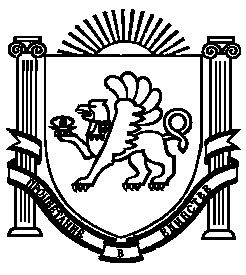 